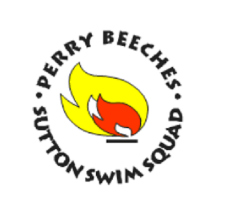 PBSSS Swimming Club Child Protection Policy Please read the Child Protection Guidelines below: PBSSS recognise that all children and young persons have the right to be protected and to enjoy their chosen sport free from all forms of abuse and exploitation.  PBSSS also believe it is everyone’s responsibility within the club to protect children.  PBSSS will encourage all who work with children/young persons within the Club to attend a child protection course PBSSS accepts that the welfare of the child is paramount as per the Children’s Act 1989  All allegations of alleged abuse will be taken seriously, acted upon and responded to within an appropriate time frame All those within PBSSS have a responsibility to report child protection concerns to the Child Welfare Officer, a member of the coaching staff or a member of the executive committee If abuse is suspected then the Welfare Officer will refer the matter to the relevant statutory or voluntary bodies    All those seeking employment with PBSSS, or who work/ volunteer to work within the club will have to undergo the relevant checks including DBS to ensure suitability in accordance with both current government legislation and Swim England guidelines. Anyone refusing to undergo these checks will not be eligible to work or help with children in PBSSS All those who work/ help with PBSSS have a duty to familiarise themselves with current Swim England child welfare guidelines.   PBSSS will review this policy annually or if a major change in legislation occurs 